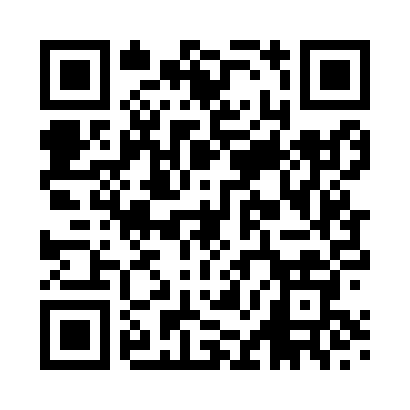 Prayer times for Galgate, Lancashire, UKMon 1 Jul 2024 - Wed 31 Jul 2024High Latitude Method: Angle Based RulePrayer Calculation Method: Islamic Society of North AmericaAsar Calculation Method: HanafiPrayer times provided by https://www.salahtimes.comDateDayFajrSunriseDhuhrAsrMaghribIsha1Mon2:594:441:156:579:4611:302Tue3:004:451:156:579:4611:303Wed3:004:461:166:579:4511:304Thu3:014:471:166:579:4411:305Fri3:024:471:166:569:4411:306Sat3:024:481:166:569:4311:297Sun3:034:491:166:569:4211:298Mon3:034:511:166:569:4211:299Tue3:044:521:166:559:4111:2810Wed3:054:531:176:559:4011:2811Thu3:054:541:176:549:3911:2812Fri3:064:551:176:549:3811:2713Sat3:074:571:176:539:3711:2714Sun3:074:581:176:539:3611:2615Mon3:084:591:176:529:3511:2616Tue3:095:001:176:529:3311:2517Wed3:095:021:176:519:3211:2518Thu3:105:031:176:509:3111:2419Fri3:115:051:186:509:3011:2320Sat3:125:061:186:499:2811:2321Sun3:125:081:186:489:2711:2222Mon3:135:091:186:479:2511:2123Tue3:145:111:186:479:2411:2124Wed3:155:121:186:469:2211:2025Thu3:165:141:186:459:2111:1926Fri3:165:161:186:449:1911:1827Sat3:175:171:186:439:1711:1728Sun3:185:191:186:429:1611:1629Mon3:195:201:186:419:1411:1630Tue3:205:221:186:409:1211:1531Wed3:205:241:186:399:1011:14